АДМИНИСТРАЦИЯ МОГОЧИНСКОГО СЕЛЬСКОГО ПОСЕЛЕНИЯМОЛЧАНОВСКИЙ РАЙОН, ТОМСКАЯ ОБЛАСТЬПОСТАНОВЛЕНИЕ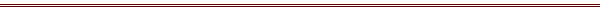 От 01 июля 2019 г.								          № 79с. МогочиноОб утверждении положения о конкурсепо благоустройству территориимуниципального образованияМогочинского сельского поселения           С целью активизации работ по наведению надлежащего порядка  и благоустройства в населенных пунктах Могочинского сельского поселения ПОСТАНОВЛЯЮУтвердить положение о конкурсе по благоустройству территории муниципального образования «Могочинское сельское поселение», согласно приложению 1.2. Опубликовать настоящее постановление в официальном печатном издании «Информационный бюллетень» и разместить на официальном сайте Муниципального образования Могочинское сельское поселение в сети «Интернет» по адресу http://www.mogochino.ru/.3. Настоящее постановление вступает в силу на следующий день после его официального опубликования.4. Контроль за исполнением настоящего постановления оставляю за собой.Глава Могочинскогосельского поселения                                                                      А.В. ДетлуковаИсполнитель:Специалист 2 категории Воронина О.Н. 33-1-32Приложение № 1.к постановлению Администрации Могочинского сельского поселения№  79   от 01.07.2019 г.Положение о  конкурсе по благоустройству территории муниципального образования «Могочинское сельское поселение»1. Общие положения1.1. Ежегодный конкурс по благоустройству территории муниципального образования (далее – конкурс) проводится на территории муниципального образования для развития инициатив жителей, создания и поддержания их быта и отдыха. Конкурс направлен на широкое вовлечение населения, коллективов организаций разных форм собственности и организационно-правовых форм в работы по благоустройству территории муниципального образования.Задачами конкурса являются:– совершенствование форм работы с населением по месту жительства;– формирование позитивного общественного мнения о благоустройстве муниципального образования;– создание условий для проявления творчества жителей в сфере благоустройства.– привлечение внимания населения, предприятий, организаций, учреждений поселения к вопросам благоустройства; – воспитание бережного отношения к жилищному фонду, придомовым участкам, оборудованию и содержанию улиц, дворов, подъездов, объектов малых архитектурных форм; – повышение ответственности жителей за внешний вид территорий частного сектора; – озеленение прилегающих территорий жилых домов, административных зданий и производственных объектов. 1.2. Для целей данного Положения используются следующие понятия:В настоящем Положении используются следующие основные понятия:Населенный пункт – территория населенного пункта, входящий в состав Могочинского сельского поселения.Улица – дорога внутри населённого пункта.Двор – территория, прилегающая к одному или нескольким многоквартирным жилым домам.Подъезд – общая нежилая площадь, которой пользуются жители многоквартирного дома.Усадьба – территория, закрепленная за отдельным жителем либо семьей.Территория учреждения объекта социальной инфраструктуры – территория, на которой расположены здания и сооружения, используемые учреждением здравоохранения (больница, аптека и т.п.), культуры, образования, детского воспитания и т.п., а также прилегающая к ней территория.1.3. Конкурс проводится по следующим номинациям:«Двор образцового содержания»; «Лучшая дворовая детская площадка»; «Лучшая улица в селе (деревне, поселке)»; «Лучшая частная усадьба»;«Лучшая территория учреждения объекта социальной инфраструктуры»;«Лучший (ая) цветник / клумба»; «Лучшая усадьба ветеранов(пенсионеров)» «Самая благоустроенная торговая территория»;  «Активный участник движения по благоустройству села».   Победителям в конкурсе по установленным номинациям присваиваются соответствующие звания сроком на один год.1.4. Конкурс проводится в рамках установленных номинаций.В конкурсе могут принять участие жители муниципального образования, а также коллективы организаций независимо от форм собственности и организационно-правовых форм, эксплуатирующие (использующие) объекты (территории) и подавшие заявку на участие в конкурсе в установленных номинациях (далее – участники).1.5. Организатор конкурса – Администрация Могочинского сельского поселения. 2. Критерии конкурса2.1.Конкурсные объекты по номинации «Двор образцового содержания»оцениваются по следующим критериям:- Участие жителей в совместной работе по уборке, ремонту, благоустройству и озеленению территории.- Организация работы с детьми и подростками, проведение совместных социальных мероприятий во дворе.-  Опрятный вид фасадов домов и наличие номерных знаков и табличек с названиями улиц на домах.- Проявление творческой инициативы жителей в эстетическом оформлении объектов во дворе.- Наличие мест отдыха, скамеек.- Наличие и состояние дворовой детской площадки.- Наличие и содержание в чистоте урн.-Техническое состояние жилищного фонда и территорий, прилегающих к домам, в надлежащем противопожарном состоянии, чистоте и порядке.2.2. Конкурсные объекты по номинации «Лучшая дворовая детская площадка» оцениваются по следующим критериям:- Участие  жителей в деятельности по созданию и содержанию сооружений на детской   площадке.- Наличие ограждения дворовой детской площадки.- Наличие и состояние детских, спортивных сооружений и их безопасность для детей.- Проявление творческой инициативы жителей в эстетическом оформлении дворовой детской площадки.- Активное участие детей в благоустройстве и бережном содержании детской площадки.-  Наличие мест отдыха (беседок, скамеек), урн на территории площадки. 2.3. Конкурсные объекты по номинации «Лучшая улица в селе(деревне, поселке)» оцениваются по следующим критериям: - Участие населения в благоустройстве территории.- Опрятный вид фасадов домов.- Наличие номерных знаков и табличек с названием улицы на домах.- Содержание в исправном состоянии ограждений и опрятном виде дворов.- Наличие и исправное состояние осветительных приборов.- Содержание прилегающих к дворам территорий в чистоте и порядке.- Проявление творческой инициативы жителей в эстетическом оформлении домов, дворов и прилегающих территорий.2.4. Конкурсные объекты по номинации  «Лучшая частная усадьба» оцениваются по следующим критериям: - Оригинальность оформления усадьбы.- Наличие номерного знака дома.- Опрятный вид фасада дома и двора усадьбы.- Наличие зеленых насаждений, цветников.- Содержание в исправном состоянии ограждений.- Содержание прилегающей территории ко двору в чистоте и порядке.- Единое композиционное оформление.2.5. Конкурсные объекты по номинации «Лучшая территория объекта социальной инфраструктуры» оцениваются по следующим категориям:- Проявление творческой инициативы в оформлении территории учреждения объекта социальной инфраструктуры.	- Содержание территории учреждения объекта социальной инфраструктуры в надлежащем противопожарном состоянии, чистоте и порядке.	- Активное участие работников учреждения социальной инфраструктуры в работах по уборке, благоустройству и озеленению территории учреждения социальной инфраструктуры.          - Наличие освещения на территории учреждения социальной инфраструктуры.	- Опрятный внешний вид всех элементов фасадов зданий.	- Наличие мест отдыха (беседок, скамеек), урн для мусора на территории учреждений объекта социальной инфраструктуры.	- Наличие клумб, газонов и иных насаждений и их содержание.	2.6. Конкурсные объекты по номинации «Лучший(ая) цветник/клумба» оцениваются по следующим критериям: - Проявление творческой инициативы жителей в эстетическом оформлении цветника / клумбы.-  Наличие оригинальных конструкций и форм в оформлении цветника / клумбы.-  Наличие оригинальных зеленых насаждений (цветов, кустарников, деревьев).2.7. Конкурсные объекты по номинации «Самая благоустроенная торговая территория» оцениваются по следующим критериям: - Проявление творческой инициативы в оформлении территории.- Опрятный вид внешних фасадов строений, сооружений (в том числе главного входа, вывески, витрины, рекламы).- Наличие газонов, клумб и других насаждений и их содержание.- Наличие мест отдыха, освещения и урн на территории.- Наличие и содержание подъездных автодорог и территории в чистоте и порядке.2.8. Конкурсные объекты по номинации «Лучшая усадьба ветеранов (пенсионеров)» оцениваются по следующим критериям: - возраст ветеранов (пенсионеров) более 65 лет;- благоустройство территории усадьбы- своеобразие оформления  ограждения приусадебного участка- содержание прилегающей территории (чистота, ухоженность, порядок вокруг усадьбы)- наличие многолетних насаждений, живописность и оригинальность исполнения клумб, цветников и   иных композиций2.9. Конкурсные объекты по номинации «Активный участник движения по благоустройству села» оцениваются по следующим критериям: - Наличие органа территориального общественного самоуправления, активное участие населения в благоустройстве территории.- Участие и победа в предыдущих конкурсах по благоустройству.- Содержание территории в чистоте и порядке.          Конкурсная комиссия имеет право во время объездов выделить интересный объект, выставленный впервые и выгодно отличающийся от остальных конкурсных объектов, и поощрить участника дипломом и / или денежной премией по номинации «Открытие года». 3. Порядок проведения конкурса и подведения его итогов 3.1. Смотр-конкурс проводится в два этапа: I этап — сбор конкурсных материалов; II этап — оценка благоустройства объектов, подведение итогов; 3.2. Заявка об участии в конкурсе, конкурсные материалы предоставляются в конкурсную комиссию Администрации по адресу: с. Могочино, ул. Заводская, 3 или на электронный адрес: admogochino@yandex.ru.Конкурсные материалы могут предоставляться в конкурсную комиссию в виде текстовых, фото- и видеоматериалов. 3.3. Для организации и контроля за проведением смотра-конкурса, подведения итогов создается конкурсная комиссия при Главе Могочинского сельского поселения.Конкурсная комиссия: - доводит до населения, руководителей предприятий, организаций, учреждений условия проведения смотра-конкурса; - оказывает необходимую разъяснительную работу участникам конкурса; - осуществляет сбор конкурсных материалов; - рассматривает предоставленные материалы, а также производит визуальный осмотр объектов; - осуществляет проведение конкурса и подведение его итогов.3.4. Призовые места определяются в каждой номинации по количеству набранных баллов.3.5. Победившими признаются участники, представившие конкурсные объекты, которые набрали наибольшее количество баллов. В случае равенства баллов у двух и более участников члены конкурсной комиссии определяют победителя путем голосования. В случае равенства голосов членов конкурсной комиссии победителями в номинации признаются несколько участников конкурса.3.6. Участники, победившие в конкурсе, награждаются дипломами, почетными грамотами, поощрительными призами.Глава Могочинского сельского поселения                      А.В. ДетлуковаПриложение №2к постановлению Администрации Могочинского сельского поселения «01» июля 2019 года № 79ЗАЯВКАна участие в конкурсе по благоустройству территории  муниципального образования Могочинское сельское поселение1.Фамилия, имя, отчество (адрес, контактный телефон)__________________________________________________________________ __________________________________________________________________ __________________________________________________________________ 2.Номинация __________________________________________________________________ 						__________________ 	(подпись)									(число)